		Dne 30. září 2020 v Českých BudějovicíchPacienti Nemocnice České Budějovice budou volit v pátek 
2. říjnaO nadcházející krajské volby pacienti českobudějovické nemocnice nepřijdou. Zájemci, kteří splní zákonné podmínky, budou volit v pátek 2. října, kdy se za nimi dostaví zástupci okrskové volební komise.„O volby je v naší nemocnici pokaždé zájem. Aby se mohla volba uskutečnit, musí voliči předložit doklad totožnosti a splnit zákonné podmínky,“ informuje náměstkyně pro ošetřovatelskou péči Mgr. et Mgr. Monika Kyselová, MBA.Volební komisaři by měli do nemocnice dorazit s přenosnou volební schránkou po 
14. hodině. Postupně projdou dolní i horní areál. Podobným způsobem budou moci pacienti volit i v ostatních jihočeských nemocnicích.Kontakt pro novináře:Bc. Iva Nováková, MBA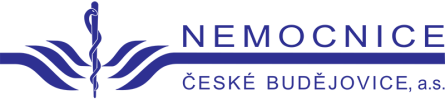 +420 702 210 238novakova.iva@nemcb.cz	